This SOP outlines the [Department/School] safety measures for [Equipment/Process] including required PPE, emergency information, operational procedures, and identified hazards and risks. The purpose of this document is to provide a detailed guideline of health and safety measures for [Equipment/Process] including required PPE, emergency information, operational procedures, and identified hazards and risks.  Include any necessary background information, if required. 3.1 Emergency Contacts Outline emergency contacts, including applicable managers, supervisors, technologists, security, etc. 3.2 Emergency ProceduresInclude any emergency information specific to the equipment/process, e.g., what to do in the event of a spill. Detailed information regarding emergency procedures for Fleming College are located on the security website: https://department.flemingcollege.ca/security/emergency-procedures/emergency-procedures-3/ 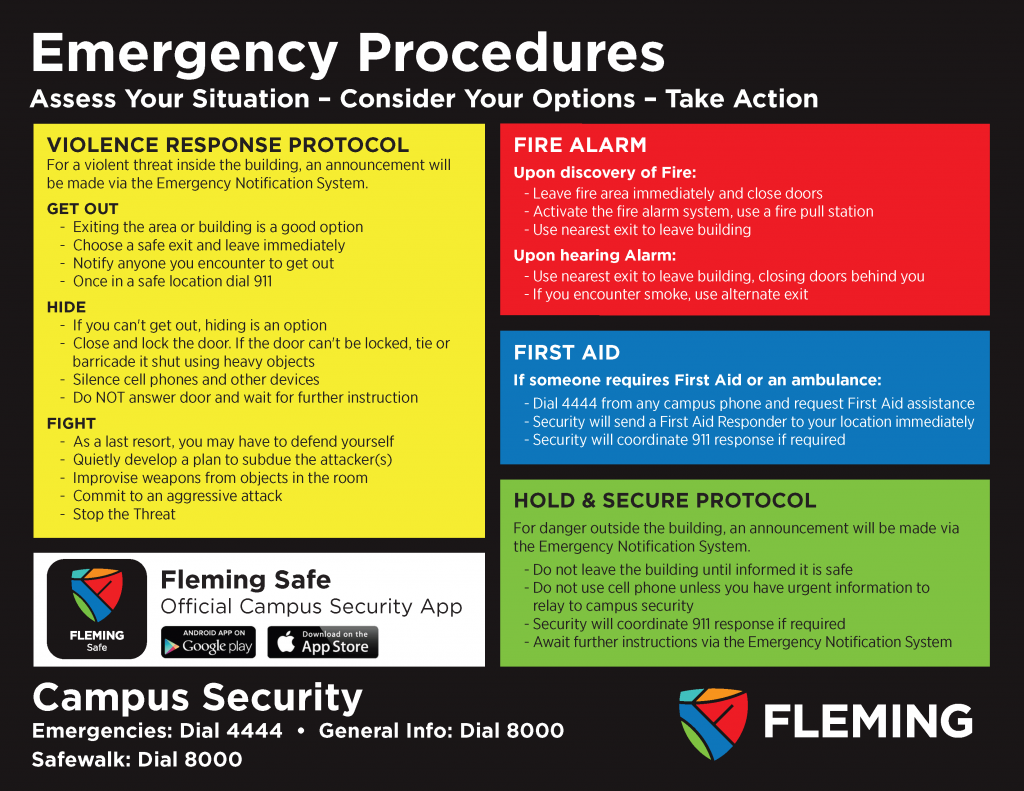 3.3 Safety Equipment Outline location of safety equipment, such as telephones, fire exits, fire extinguishers, first aid kit, eyewash/shower, etc. as applicable. 3.4 Safety Data Sheets Outline physical location or how to access if applicable. The Fleming College Online SDS Database can be found here or scan the QR code on a Health & Safety green board. 3.5 Gas Shutoffs Outline location, if applicable. 3.6 Electrical Panels/Circuit Breakers Outline location, if applicable. 3.7 Report an Incident/Accident or Near Miss If you require First Aid or an ambulance while you are at the Frost and Sutherland campuses call:Immediately call 911 (if you do not require an ambulance please skip to #2)Dial 4444 from any campus phone and request First Aid assistance or Use the Fleming Safe App on your phoneSecurity will send a First Aid Responder to your location immediatelyCampus Security will help direct emergency crews to your location saving valuable response time.Visit https://department.flemingcollege.ca/safety/report-an-incident/ to complete the appropriate reporting form. Outline any applicable definitions/acronyms. Specify who is responsible for performing the SOP and who is authorized to perform the procedure. Use position titles rather than specific names of individuals who will perform the procedure. 6.1 Required Training Include any required certifications, licences, or training applicable to using the equipment/process.6.2 Pre-Operational Safety ChecksWhat measures need to be taken before using equipment/process?  6.3 ProcedureOutline usage guidelines and a step-by-step procedure. Include any relevant images. 6.4 Location, Storage, and Maintenance Use symbols of hazards below (if applicable) and/or images. Include written detail or other symbols if needed. Click here: WHMIS Symbols to copy and paste8.1 Hygiene e.g., food/drink, sanitization, hand washing etc. 8.2 Housekeeping 8.3 Personal Protective Equipment and DressList PPE and/or appropriate dress in relation to equipment/process. Include applicable images or instructions/details. 8.4 OtherOutline any environmental considerations or conditions when the activity can/cannot be performed, e.g., weather, temperature etc. Including any applicable standards and legislation. Department:SOP Title:NAMETITLEDATEAuthorApproved ByRevision History NAMETITLEDATE1.0 Scope2.0 Purpose and Introduction3.0 Emergency Information4.0 Definitions/Acronyms5.0 Roles and Responsibilities 6.0 Operational Procedures7.0 Identified Hazards and RisksSymbol/ImageHazard/Risk8.0 Required PPE and Precautionary MeasuresPPEInstructions9.0 Environmental Considerations10.0 References